П О С Т А Н О В Л Е Н И Е	В соответствии с Решением Городской Думы Петропавловск-Камчатского городского округа от 31.10.2013 № 145-нд «О наградах и почетных званиях Петропавловск-Камчатского городского округа»,     Постановлением Главы Петропавловск-Камчатского городского округа от 31.10.2013 № 165 «О представительских расходах и расходах, связанных с приобретением подарочной и сувенирной продукции в Городской Думе Петропавловск-Камчатского городского округа»,       ПОСТАНОВЛЯЮ: за многолетний добросовестный труд, высокий уровень профессионализма, личный вклад в развитие дорожной инфраструктуры Петропавловск-Камчатского городского округа, высокие производственные показатели и в связи с профессиональным праздником «День работников дорожного хозяйства»:Наградить Почетной грамотой Главы Петропавловск-Камчатского городского округа (в рамке) сотрудников муниципального унитарного предприятия Петропавловск Камчатского городского округа «Спецдорремстрой»:Объявить Благодарность Главы Петропавловск-Камчатского городского округа (в рамке) сотрудникам муниципального унитарного предприятия Петропавловск Камчатского городского округа «Спецдорремстрой»:Временно исполняющий полномочияГлавы Петропавловск-Камчатского городского округа                                                                           С.И. Смирнов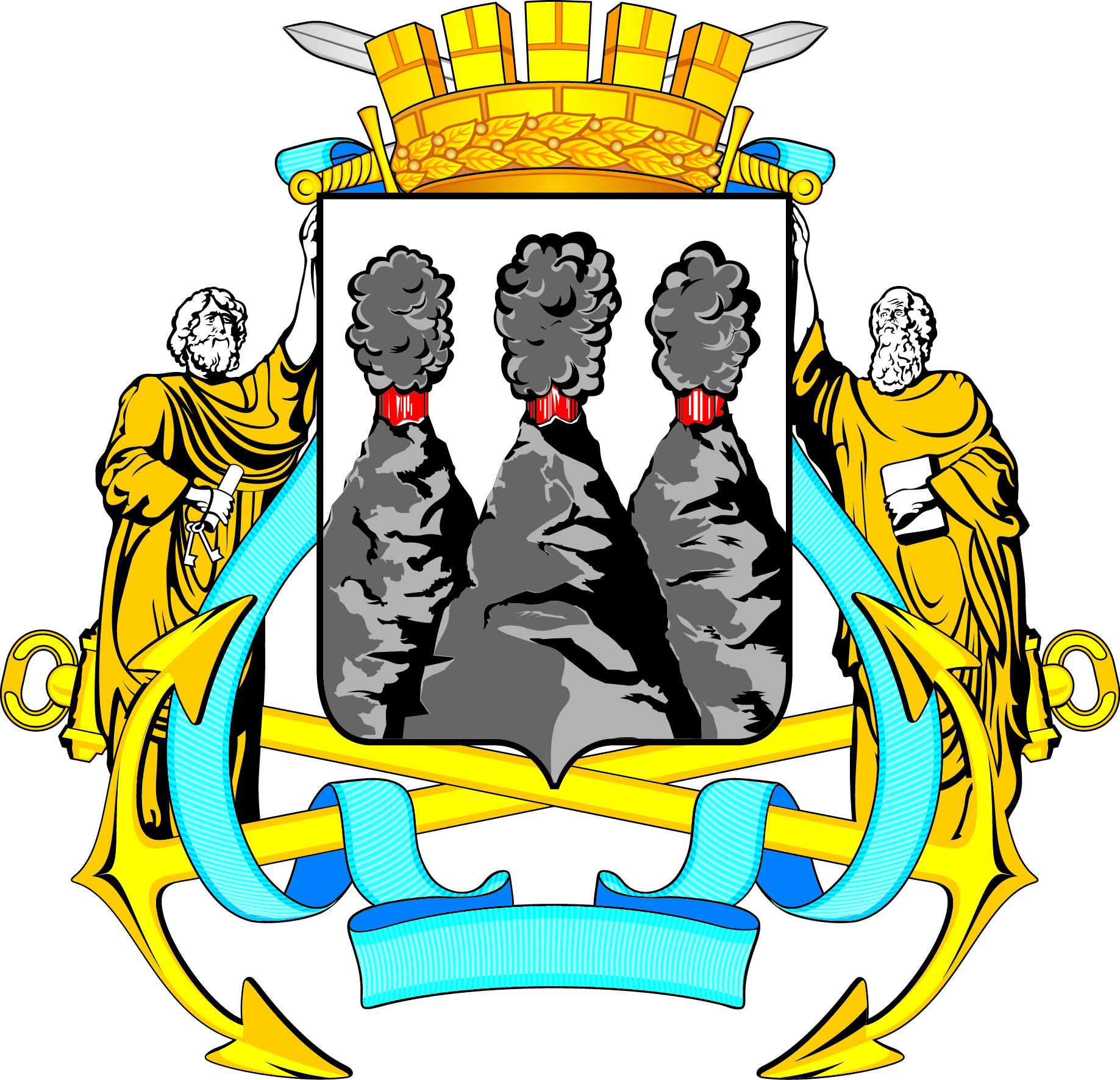 ГЛАВАПЕТРОПАВЛОВСК-КАМЧАТСКОГОГОРОДСКОГО ОКРУГАот  05.10.2016  №  199О награждении сотрудников муниципального унитарного предприятия Петропавловск Камчатского городского округа «Спецдорремстрой»Бутова Сергея Викторовича- дорожного рабочего асфальтобетонщика 4 разряда ремонтно-строительного участка Участка благоустройства;Саркисова Георгия Владимировича- дорожного рабочего асфальтобетонщика 3 разряда ремонтно-строительного участка Участка благоустройства;Соколова Виктора Александровича- дорожного рабочего асфальтобетонщика 4 разряда ремонтно-строительного участка Участка благоустройства.Спицину Алексею Александровичу- дорожного рабочего асфальтобетонщика 3 разряда ремонтно-строительного участка Участка благоустройства;Строителеву Михаилу Владиславовичу- дорожного рабочего асфальтобетонщика 4 разряда ремонтно-строительного участка Участка благоустройства.